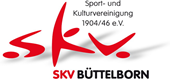 Selbstverpflichtung TurnunterrichtHiermit bestätige ich, (Name)__________________________________________________,das Hygienekonzept der Turnabteilung der SKV Büttelborn zum Infektionsschutz zur Kenntnis genommen und verstanden zu haben und diese zu befolgen.Insbesondere bedeutet dies, dass ich→ den notwendigen Abstand zu anderen Personen einhalte,→ benutztes Equipment (Kleingeräte) sofort nach Trainingsende gründlich desinfiziere,→ beim Betreten und beim Verlassen der Sportstätte immer einen Mund-Nasenschutz trage,→ vor und nach dem Trainingsbeginn zügig die Sportstätte verlasse.Des Weiteren bestätige ich, dass ich → aktuell gesund bin und keine Erkältung habe,→ keinen Kontakt zu einer an Covid-19 erkrankten Person habe,→ selbst nicht an einer diagnostizierten Covid-19 Erkrankung leide,→ im Falle einer Erkrankung mit Covid-19 dies unverzüglich der SKV Büttelborn mitteilen werde.Ich bin mir bewusst, dass die Teilnahme an der Turnstunde der SKV Büttelborn auf eigene Gefahr erfolgt und der Verein keine Haftung im Falle einer Erkrankung mit Covid-19 übernimmt. Im Falle einer Erkrankung mit Covid-19 darf ich erst wieder am Trainingsbetrieb teilnehmen, wenn ich den entsprechenden Genesungsnachweis des Gesundheitsamts bzw. vom Arzt erbringe.Um euch im Notfall erreichen zu können, bitten wir euch, uns eure Handynummern mitzuteilen.Ort, Datum: ________________________________________________________________Name des/r Turners/In: _______________________________________________________Handynummer: _____________________________________________________________Unterschrift: ________________________________________________________________
(bei Minderjährigen Unterschrift des Erziehungsberechtigten)